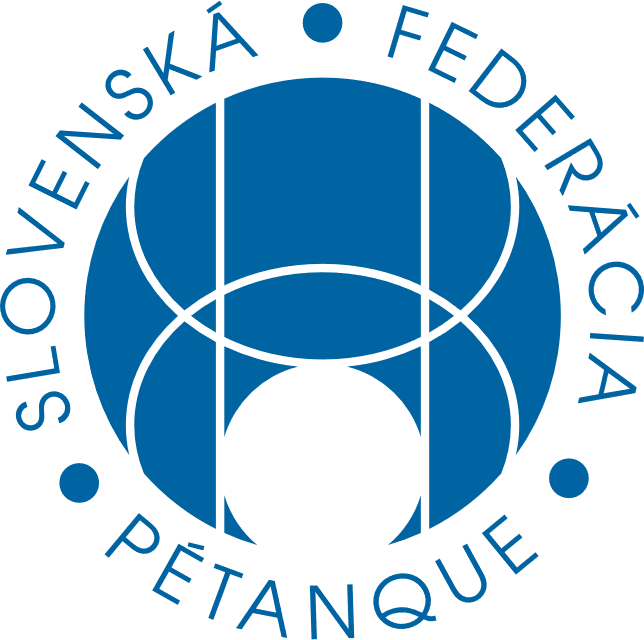 Návrh na zmenu dokumentov ŠTKNavrhovateľMarek Sobolič, SPIDERS, predseda klubu – predseda ŠTKMotiváciaV pôvodnom návrhu bol  zaradený 3k swiss pre úvodné rozohranie, zoznámenie sa s terénom a hlavne, aby si tímy zahrali. Postup do následných skupín bol aj pre tímy s negatívnou bilanciou až moc zhovievavý. Swiss predĺži súťaž, ktorá sa často môže hrať aj viac dní, čo je pre niekoho aj dôvod na MSR neštartovať.MSR je súťaž, kde by hráči mali by byť najlepšie pripravení, preto by im nemal pomáhať hrací systém v postupe.Navrhujem preto vypustiť úvodný swiss a nechať hrať iba skupiny na dve prehry plus (deravé) KO.Aktuálne znenie dokumentuhttps://www.sfp.sk/doku.php?id=dokumenty:system-msr-2017#herny_systemHerný systémSWISSSkupiny na dve prehryKONové znenieHerný systémSkupiny na dve prehryKO